АДМИНИСТРАЦИЯ ГОРОДА ИШИМА
ПОСТАНОВЛЕНИЕ  26 августа 2019 г.	                      	   	                                           № 970В соответствии со статьей 168 Жилищного кодекса Российской Федерации, постановлением Правительства Тюменской области от 08.12.2017 № 635-п "Об утверждении порядка определения невозможности оказания услуг и (или) выполнения работ по капитальному ремонту общего имущества в многоквартирном доме (в том числе завершения ранее начатых оказания услуг и (или) выполнения работ) и установления фактов воспрепятствования оказанию услуг и (или) выполнению работ по капитальному ремонту общего имущества в многоквартирном доме", руководствуясь Уставом города Ишима: Утвердить Порядок принятия решения о необходимости (отсутствии необходимости) переноса установленного срока капитального ремонта общего имущества в многоквартирном доме на более поздний срок (в том числе завершения ранее начатых оказания услуг и (или) выполнения работ) согласно приложению к настоящему постановлению.Опубликовать настоящее постановление в газете «Ишимская правда», в сетевом издании «Официальные документы города Ишима» (http://ishimdoc.ru) и разместить его на официальном сайте муниципального образования городской округ город Ишим.Контроль за исполнением постановления возложить на заместителя Главы города по городскому хозяйству.Глава города                                           		                                 Ф.Б. Шишкин                                                                               Приложение                                                                              к постановлению                                                                                 администрации  города Ишима                                                                            от 26 августа 2019 года № 970  ПОРЯДОКпринятия решения о необходимости (отсутствии необходимости)переноса установленного  срока  капитального ремонта общегоимущества в многоквартирном доме на более поздний срок(в том числе завершения ранее начатых оказания услуг и (или) выполнения работ)1. Настоящий Порядок разработан во исполнение положений постановления Правительства Тюменской области от 08.12.2017 № 635-п "Об утверждении порядка определения невозможности оказания услуг и (или) выполнения работ по капитальному ремонту общего имущества в многоквартирном доме (в том числе завершения ранее начатых оказания услуг и (или) выполнения работ) и установления фактов воспрепятствования оказанию услуг и (или) выполнению работ по капитальному ремонту общего имущества в многоквартирном доме" и определяет порядок принятия решения о необходимости (отсутствии необходимости) переноса установленного срока капитального ремонта общего имущества в многоквартирном доме (далее - капитальный ремонт), включенном в региональную программу капитального ремонта общего имущества в многоквартирных домах Тюменской области (далее - региональная программа капитального ремонта), на более поздний срок (в том числе завершения ранее начатых оказания услуг и (или) выполнения работ).2. Для целей настоящего Порядка применяются следующие понятия:Фонд - некоммерческая организация "Фонд капитального ремонта многоквартирных домов Тюменской области";акт - акт об установлении факта воспрепятствования оказанию услуг и (или) выполнению работ по капитальному ремонту общего имущества в многоквартирном доме;краткосрочный период - трехлетний период, в ходе реализации которого установлен факт воспрепятствования оказанию услуг и (или) выполнению работ по капитальному ремонту конструктивного элемента в многоквартирном доме;следующий краткосрочный период - трехлетний период, следующий за краткосрочным периодом;плановый период – плановый период проведения капитального ремонта конструктивного элемента в многоквартирном доме, установленный в региональной программе капитального ремонта после следующего краткосрочного периода;конструктивный элемент - конструктивный элемент общего имущества в многоквартирном доме, в отношении которого был установлен факт воспрепятствования оказанию услуг и (или) выполнению работ по капитальному ремонту;ведомственные строительные нормы - ведомственные строительные нормы Госкомархитектуры "Положение об организации и проведении реконструкции, ремонта и технического обслуживания зданий, объектов коммунального и социально-культурного назначения" ВСН 58-88 (р), утвержденные приказом Госкомархитектуры и градостроительства при Госстрое СССР от 23.11.1988 № 312;нормативный срок службы конструктивного элемента - нормативный срок службы конструктивного элемента, установленный на основании нормативных показателей минимальной продолжительности эффективной эксплуатации элементов здания, рекомендуемых ведомственными строительными нормами.Иные понятия, используемые в настоящем Порядке, применяются в тех же значениях, что и в законодательстве Российской Федерации, Тюменской области и муниципальных правовых актах города Ишима.3. В случае поступления от Фонда акта, администрация города Ишима в течение 10 рабочих дней со дня поступления акта принимается мотивированное решение:а) о необходимости переноса установленного срока капитального ремонта конструктивного элемента на плановый период – в случае если оказание услуг и (или) выполнение работ не начато (за исключением случаев, установленных абзацами третьим – пятым подпункта «б», абзацами третьим – пятым подпункта «в», абзацем вторым подпункта «г» настоящего пункта);б)  о необходимости переноса установленного срока капитального ремонта конструктивного элемента (в том числе завершения ранее начатого выполнения работ) на последний год краткосрочного периода; в случае, если выполнение работ по капитальному ремонту системы газоснабжения начато во втором году краткосрочного периода; в случае, если обстоятельствами, препятствующими и делающими невозможным выполнение работ по капитальному ремонту системы теплоснабжения (в том числе завершение ранее начатых оказания услуг и (или) выполнения работ), является наступление отопительного периода и выполнение работ предусмотрено во втором году краткосрочного периода; в случае, если обстоятельствами, препятствующими и делающими невозможным выполнение работ по капитальному ремонту конструктивного элемента (в том числе завершение ранее начатых оказания услуг и (или) выполнения работ), являются неблагоприятные погодные условия и выполнение работ предусмотрено во втором году краткосрочного периода; в случае, если обстоятельствами, препятствующими и делающими невозможным выполнение работ по капитальному ремонту конструктивного элемента (в том числе завершение ранее начатых оказания услуг и (или) выполнения работ), являются отсутствие технической возможности выполнения работ по капитальному ремонту одного конструктивного элемента без одновременного проведения капитального ремонта другого взаимосвязанного конструктивного элемента и (или) конструктивная особенность размещения этих конструктивных элементов и выполнение работ предусмотрено во втором году краткосрочного периода;в) о необходимости переноса установленного срока капитального ремонта конструктивного элемента (в том числе завершение ранее начатого выполнения работ) на следующий краткосрочный период с указанием года выполнения работ: в случае, если выполнение работ по капитальному ремонту системы газоснабжения начато в последнем году краткосрочного периода; в случае, если обстоятельствами, препятствующими и делающими невозможным выполнение работ по капитальному ремонту системы теплоснабжения (в том числе завершение ранее начатых оказание услуг и (или) выполнения работ), является наступление отопительного периода и выполнение работ предусмотрено в последнем году краткосрочного периода;в случае если обстоятельствами, препятствующими и делающими невозможным выполнение работ по капитальному ремонту конструктивного элемента (в том числе завершение ранее начатых оказания услуг и (или) выполнения работ), являются неблагоприятные погодные условия и выполнение работ предусмотрено в последнем году краткосрочного периода;в случае если обстоятельствами, препятствующими и делающими невозможным выполнение работ по капитальному ремонту конструктивного элемента (в том числе завершение ранее начатых оказания услуг и (или) выполнения работ), являются отсутствие технической возможности выполнения работ по капитальному ремонту одного конструктивного элемента без одновременного проведения капитального ремонта другого взаимосвязанного конструктивного элемента и (или) конструктивная особенность размещения этих конструктивных элементов и выполнение работ предусмотрено в последнем году краткосрочного периода;г) об отсутствии необходимости переноса установленного срока капитального ремонта конструктивного элемента (в том числе завершения ранее начатых оказания услуг и (или) выполнения работ) – в иных случаях, в том числе:в случае если обстоятельством, препятствующим и делающим невозможным выполнение работ по капитальному ремонту системы водоснабжения, водоотведения в целом, является технологическая особенность выполнения работ по капитальному ремонту участка (стояка) конструктивного элемента и выполнение работ на таком участке (стояке) не начато.В случаях, установленных подпунктом «г» настоящего пункта, выполнение работ по капитальному ремонту конструктивного элемента считается завершенным.4. В случае, когда следующий плановый период отсутствует в региональной программе капитального ремонта, решение о необходимости переноса установленного срока капитального ремонта конструктивного элемента принимается с учетом нормативного срока службы конструктивного элемента, в пределах срока реализации региональной программы капитального ремонта.В случае, когда следующий плановый период, определенный с учетом нормативного срока службы конструктивного элемента, выходит за пределы срока реализации региональной программы капитального ремонта, решение о необходимости переноса установленного срока капитального ремонта конструктивного элемента принимается с указанием следующего планового периода, который в региональной программе капитального ремонта является последним.5. Решение, указанное в пункте 3 настоящего Порядка, принимается в форме постановления и в течение 5 рабочих дней со дня его принятия направляется администрацией города Ишима в Фонд, в Департамент жилищно-коммунального хозяйства Тюменской области.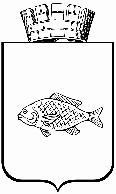 Об утверждении Порядка принятия решения о необходимости (отсутствии необходимости) переноса установленного срока капитального ремонта общего имущества в многоквартирном доме на более поздний срок (в том числе завершения ранее начатых оказания услуг и (или) выполнения работ)